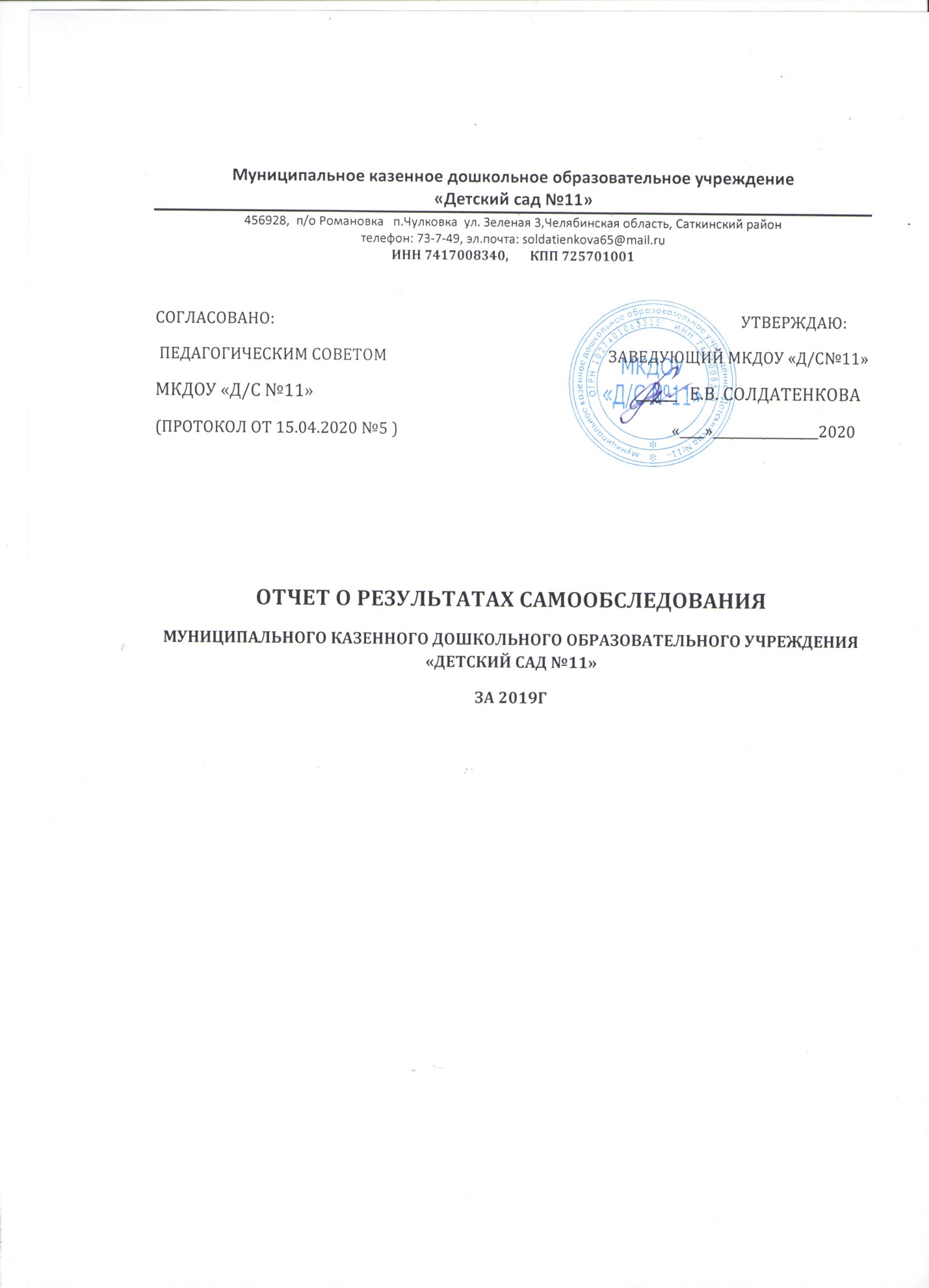 Муниципальное казенное дошкольное образовательное учреждение«Детский сад №11»456928,  п/о Романовка   п.Чулковка  ул. Зеленая 3,Челябинская область, Саткинский районтелефон: 73-7-49, эл.почта: soldatienkova65@mail.ruИНН 7417008340,       КПП 725701001СОГЛАСОВАНО:                                                                                                                              УТВЕРЖДАЮ:    ПЕДАГОГИЧЕСКИМ СОВЕТОМ                                                            ЗАВЕДУЮЩИЙ МКДОУ «Д/С№11»МКДОУ «Д/С №11»                                                                                ______   Е.В. Солдатенкова(протокол от 15.04.2020 №5 )                                                                          «____»_________________2020ОТЧЕТ о результатах самообследованияМуниципального казенного дошкольного образовательного учреждения «Детский сад №11»за 2019гАналитическая частьI.  Общие сведения об образовательной организацииМуниципальное казенное дошкольное образовательное учреждение «Детский сад №11» (далее ДОУ)- отдельно стоящее здание, построенное не по типовому проекту, введено в эксплуатацию в мае 1973года, расположено на окраине поселка.Основная цель деятельности ДОУ – осуществление образовательной деятельности по реализации образовательных программ дошкольного образования, присмотр и уход за детьми.II.  Система управления  организацией1.  Наименование органов управленияУправление Учреждением осуществляется в соответствии с законодательством Российской Федерации, в том числе Федеральным законом от 12.01.1996 №7-ФЗ «О некоммерческих организациях», Федеральным законом «Об образовании в Российской Федерации» от 29.12.2012 г. № 273-ФЗ,Уставом детского сада. Управление Учреждением осуществляется на основе сочетания принципов единоначалия и коллегиальности. Единоличным исполнительным органом образовательной организации является Заведующий Учреждением, который осуществляет текущее руководство деятельностью Учреждения.Заведующий: Осуществляет общее руководство Детским садом, контролирует деятельность организации, утверждает штатное расписание, отчетные документы детского сада, заключает договоры,(в том числе трудовые) В Учреждении сформированы коллегиальные органы управления, к которым относятся Общее собрание работников, Педагогический совет, Совет родителей.Общее собрание работников: Рассматривает общие вопросы внутреннего трудового распорядка, режима функционирования учреждения, проекты локальных актов (с последующей их рекомендацией к утверждению), регулирующих трудовые отношения и иные непосредственно связанные с ними отношения, а также рассматривает вопросы трудовых споров (конфликтов) между трудовым коллективом и администрацией Учреждения в соответствии с Трудовым кодексом Российской Федерации. Педагогический совет:1) рассматривает образовательную программу Учреждения;2) рассматривает план работы на учебный год;3) определяет приоритетные направления развития Учреждения, обсуждает Программу развития Учреждения;  4) выбирает образовательные и воспитательные технологии и методики их использования в Учреждении5) выбирает различные варианты форм, технологий и методик содержания дополнительного образования и способы их реализации;6) принимает организационно-педагогические решения администрации Учреждения по основным вопросам совершенствования качества образования;7) рассматривает перечень образовательных услуг, в том числе платных;8) подводит итоги деятельности Учреждения за год;9) контролирует выполнение ранее принятых решений;10) требует от всех членов педагогического коллектива единства принципов в реализации целей и задач деятельности;11) принимает решение о поощрении  воспитанников, их родителей (законных представителей) в пределах своей компетенции;12) принимает решение о награждении отдельных педагогических работников;  13) принимает участие в совместных мероприятиях Учреждения;14) рассматривает и рекомендует к утверждению проекты локальных нормативных актов Учреждения, затрагивающих права и законные интересы участников образовательного процесса.Совет родителей: 1) помогает в проведении совместных мероприятий Учреждения; 2) защищает интересы воспитанников и их родителей (законных представителей); 3) участвует в выявлении социально-незащищенных детей; 4) помогает в подготовке Учреждения к новому учебному году; 5) рассматривает и рекомендует к утверждению проекты локальных нормативных актов Учреждения, затрагивающих права и законные интересы воспитанников и родителей (законных представителей) воспитанников. Таким образом, в детском саду реализуется  возможность участия в  управлении детским  садом   всех  участников  образовательного  процесса. Заведующий детским садом занимает место координатора стратегических направлений.    Структура, порядок формирования, срок полномочий и компетенции органов управления, порядок принятия ими решений устанавливается Уставом и положениями об органах управления.Представительным органом работников является действующая в Детском саду первичная профсоюзная организация, в состав которой входит 15 человек (88%)III   Оценка образовательной деятельности1. Документы, в соответствии с которыми ведется образовательная деятельность. Образовательная деятельность в Детском саду организована  в соответствии с Федеральным законом «Об образовании в Российской Федерации» от 29.12.2012 г. № 273-ФЗ, ФГОС дошкольного образования, СанПиН 2.4.1.3049-13 «Санитарно-эпидемиологические требования к устройству, содержанию и организации режима работы  дошкольных образовательных организаций», а так же следующими локальными документами:Договором между Детским садом и родителями (законными представителями) и локальными актами образовательного учреждения -Трудовыми договорами между администрацией МКДОУ « Д/С №11» и работниками;- Коллективным договором между администрацией и профсоюзным комитетом;- Локальные акты;- Штатное расписание; -Документы по делопроизводству Учреждения; - Приказы заведующего МКДОУ « Д/С №11»   -Должностные инструкции, определяющие обязанности работников ДОУ; -Правила внутреннего трудового распорядка ДОУ; - Инструкции по организации охраны жизни и здоровья детей в ДОУ; - Положение о Родительском совете; - Положение о Педагогическом совете;  - Положение об оплате труда работников ДО; - Расписание занятий, учебная нагрузка; - Перспективные планы работы воспитателей.2.   Основные образовательные программы, с указанием количества обучающихся, групп Образовательная деятельность ведется на основании утвержденной основной образовательной программы дошкольного образования, которая составлена в соответствии с ФГОС дошкольного образования, разработанной на основе примерной общеобразовательной программы под редакцией Н.Е Вераксы «От рождения до школы»,  с учетом недельной нагрузки.  Программа определяет  содержание и организацию образовательного процесса, обеспечивает формирование у детей общей культуры, развитие физических, интеллектуальных и личностных качеств, формирование предпосылок учебной деятельности, обеспечивающих социальную успешность, сохранение и укрепление здоровья детей.При организации образовательной деятельности учитываются:- принцип интеграции образовательных областей(физическое развитие, позновательное развитие, речевое развитие, социально- коммуникативное развитие, художественно-эстетическое развитие);- построение образовательного процесса на адекватных возрасту формах работы с детьми: игра и виды детской деятельности (игровая, коммуникативная, трудовая, позновательно-исследовательская,  продуктивная, музыкально-художественная,двигательная, восприятие художественной литературы;- комплексно-тематический принцип построения образовательного процесса.Детей с ограниченными   возможностями в ДОУ нет.Детский сад посещают 28 воспитанников. В режиме полного рабочего (с 7.30 до 18.00)    В режиме кратковременного пребывания воспитанников  в ДОУ нет. В детском саду функционирует две разновозрастные группы с 1-3 и с 3-6 лет общеразвивающей направленности. Дополнительное образова6ние в ДОУ не ведется.3.Режим образовательной деятельностиДетский сад работает по пятидневной рабочей неделе.В детском саду разработан режим дня, соответствующий  возрастным особенностям детей; включение в режим оздоровительных мероприятий, организация прогулок 2 раза в день с учетом климатических условий, дневной сон, организация учебных нагрузок в соответствии с требованиями СанПин 2.4.1.2660-10 к образовательной нагрузке.Режим дня соблюдается в соответствии с функциональными возможностями ребенка, его возрастам и состоянием здоровья, соблюдается баланс между разными видами активности детей  их чередование. Образовательный процесс проводится во время учебного года, который определяется календарным учебным графиком МКДОУ «Д/С №11» и утверждается заведующим. Учебный год начинается с 1 сентября и заканчивается 30 мая. Летний оздоровительный период: с 1 июня по 31 августа - проводятся мероприятия художественно – эстетического, физкультурно – оздоровительного направления (музыкальные, спортивные, изобразительного искусства, наблюдения в природе).Домашние задания воспитанникам ДОУ не задают. Учебной перегрузки нетКоличество проведения непосредственно образовательной деятельности в регламенте НОД не превышает максимально допустимый объем недельной образовательной нагрузки и проводятся по подгруппам и фронтально.  Образовательная деятельность, требующая повышенной познавательной активности и умственного напряжения детей, проводится в первую половину дня.4.Результаты педагогической диагностикиУровень развития детей анализируется по итогам педагогической диагностики. Разработаны диагностические карты освоения основной образовательной программы дошкольного образования детского сада в каждой возрастной группе. Карты включают анализ качества освоения образовательных областей. Так, результаты качества освоения ООП детского сада выглядят следующим образом: Результаты педагогического анализа показывают преобладание детей с высоким и средним уровнем развития, что говорит о результативности образовательной деятельности в детском саду.  В мае 2019 в ДОУ была одна выпускница. По результатам  обследования воспитанница показала высокий уровень готовности к школе.  5.  Воспитательная работа и ее направления. Чтобы выбрать стратегию воспитательной работы, в 2019 году проводился анализ состава семей воспитанников                                           Характеристика семей по составуХарактеристика семей по количеству детейВоспитательная работа строится с учетом индивидуальных особенностей детей, с использованием разнообразных форм и методов, в тесной взаимосвязи воспитателей и родителей.В 2019 году в ДОУ работал кружок «Лесовичок», дети под руководством воспитателя   создавали поделки из природного  материала (шишки, листья, цветы, пух и т.д) которые сами собирали и заготавливали. Всего было задействовано 5 детей.6   Оценка кадрового обеспечения Детский сад укомплектован педагогами на 100% согласно штатному расписанию.  Педагогический коллектив насчитывает 3 человека.-администрация -1человек-воспитателей-2.Дополнительных специалистов в ДОУ нет.Высшее образование имеет1 педагог(заведующий)Специальное  дошкольное образование имеют 2 педагога.Педагоги постоянно знакомятся с опытом работы своих коллег других дошкольных учреждений на районных методических объединениях, в сети интернет. Все это в комплексе дает хороший результат в организации педагогической деятельности и улучшения качества образования дошкольников.            IV « Оценка функционирования внутренней системы качества образования»В детском саду утверждено положение о внутренней системе оценки качества образования. Мониторинг качества образовательной деятельности  в 2019 году показал хорошую работу педагогического коллектива по всем показателям. Состояние здоровья и физического развития воспитанников удовлетворительное, 89 процентов детей успешно освоили образовательную программу дошкольного образования в своей возрастной группе. По результатам НОК в 2019г 96% процентов опрошенных респодентов удовлетворены условиями оказания услуг и уровнем качества работы воспитателей и персонала ДОУ. 
 V « Оценка учебно-методического и библиотечно-информационного обеспечения»Составной частью методической службы в ДОУ является библиотека.Библиотечный фонд, который располагается в группах детского сада, в методическом кабинете, представлен методической литературой по всем областям программы, детской художественной литературой, периодическими изданиями, электронными журналами.В каждой группе имеется необходимое количество учебно-методических пособий, рекомендованных для планирования воспитательно-образовательной работы .В 2019 году библиотечный фонд пополнился учебно- методической литературой, наглядными пособиями.Информационное обеспечение ДОУ включает наличие в каждой группе ноутбука, принтера, подключение к сети интернет. В ДОУ имеется мультимедийное устройство.                                   VI «Оценка материально- технической базы» В ДОУ сформирована материально- техническая база для реализации образовательных программ, жизнеобеспечения и развития детей.В ДОУ оборудованы:Игровая комната-2Спальная комната-1 Приемная -2Туалетная  комната 2Кабинет заведующего -1Пищеблок-1Прачечная-1,Складское помещение-1Котельная-1Оборудованная игровая площадка-1Спортивная площадка-1В 2019 году в ДОУ была пробурена скважина и проведена в прачечную и пищеблок холодная вода. На территории построена выгребная яма.Установлены светодиодные светильники в спальную и туалетные комнаты. Проведен текущий ремонт всех помещений ДОУ. Построен теневой навес на игровой площадке.В 2020 планируется довести трубопровод ХВР до групп и туалетных комнат, смонтировать внутреннюю  и наружную канализацию, установить санитарные приборы, водонагреватели.Материально техническое состояние ДОУ и территории соответствует санитано-эпидемиологическим требованиям к устройству, содержанию и организации режима работы в дошкольной организации, правилам пожарной безопасности, требованиям охраны труда. Результаты анализа показателей деятельности             МКДОУ «Д/С №11» Полное и краткое наименование организацииМуниципальное казенное дошкольное образовательное учреждение «Детский сад №11» (МКДОУ «Д/С №11»Ф. И.О. заведующего  Солдатенкова Елена ВладимировнаАдрес456928, Челябинская область, саткинский район, п.Чулковка, ул.Зеленая,3Телефон8(35161)7-33-49Адрес электронной почтыSoldatienkova65@mail.ruУчредитель Муниципальное казенное учреждение «Управление образования» Саткинского муниципального районаРежим работы С 7.30ч до 18.00чВыходные: суббота, воскресенье, праздничные дни.Реквизиты лицензии на образовательную деятельностьСерия 74Л02No 0000893 Регистрационный No 11745 от 28 сентября 2015. Лицензия представлена бессрочно, выдана Министерством образования и науки Челябинской области.Взаимодействие с организациями-партнерами, органами исполнительной власти Администрация саткинского муниципального района, Администрация романовского сельского поселения,Филиал МКОУ СОШ р.п.Сулея в с.Романовка  МКУ « Романовская сельская библиотека»,Учреждения здравоохранения,Отдел надзорной деятельности № 6 УНДиПР ГУ МЧС России по Челябинской областиВысокий уровеньВысокий уровеньСредний уровеньСредний уровеньНизкий уровеньНизкий уровень       итого       итогоКол-во%Кол-во%Кол-во%Кол-во% воспитанников в пределе нормыКачество освоения образовательных областей2071%725%14%28   100% Состав семьи            Количество семейПроцент от общего количества семей воспитанниковПолная                          15                 53%Неполная с матерью                          11                 39%Неполная с отцом                           0                   -Оформлено опекунство                           2                    0,07Количество детей в семьеКоличество семейПроцент от общего количества воспитанниковОдин ребенок833Два ребенка1250Три ребенка и более 417№ п/пПоказателиЕдиница измерения1Образовательная деятельность1.1Общая численность воспитанников, осваивающих образовательную программу дошкольного образования, в том числе:28 человек1.1.1.В режиме полного дня (8-12 часов)28человек1.1.2.В режиме кратковременного пребывания (3-5 часов)0 человек1.1.3.В семейной дошкольной группе0 человек1.1.4.В форме педагогического образования с психолого-педагогическим сопровождением на базе дошкольной образовательной организации0 человек1.2.Общая численность воспитанников в возрасте до 3 лет8 человек1.3.Общая численность воспитанников в возрасте от 3-8 лет20 человек1.4.Численность/удельный вес численности воспитанников в общей численности воспитанников, получающих услуги присмотра и ухода:28 человек/100%1.4.1.В режиме полного дня (8-12 часов)28человек/100%1.4.2.В режиме продленного дня (12-14 часов)0 человек/%1.4.3.В режиме круглосуточного пребывания0 человек/%1.5.Численность/удельный вес численности воспитанников с ограниченными возможностями здоровья в общей численности воспитанников, получающих услуги:0 человек/%1.5.1.По коррекции недостатков в физическом и (или) психическом развитии 0 человек/%1.5.2.По освоению образовательной программы дошкольного образования 0 человек/%1.5.3.По присмотру и уходу 0 человек/%1.6.Средний показатель пропущенных дней при посещении дошкольной образовательной организации по болезни на одного воспитанника6,8 % день1.7.Общая численность педагогических работников, в том числе:3 человека1.7.1.Численность/удельный вес численности педагогических работников, имеющих высшее  образование 1 человек/34%1.7.2.Численность/удельный вес численности педагогических работников, имеющих высшее  образование  педагогической направленности (профиля)0 человек/ 34%1.7.3.Численность/удельный вес численности педагогических работников, имеющих среднее профессиональное образование0  человек/0%1.7.4.Численность/удельный вес численности педагогических работников, имеющих среднее профессиональное образование педагогической направленности (профиля)2  человек/66%1.8.Численность/удельный вес численности педагогических работников, которым по результатам аттестации присвоена квалификационная категория, в общей численности педагогических работников, в том числе:0 человек/%1.8.1.Высшая 0 человек/%1.8.2.Первая 0 человек/%%1.9.Численность/удельный вес численности педагогических работников в общей численности педагогических работников, педагогический стаж работы, которых составляет:1.9.1.До 5 лет  0 человек/%1.9.2.Свыше 30 лет 1человек 33%1.10.Численность/удельный вес численности педагогических работников в общей численности педагогических работников в возрасте до 30 лет 0 человек/%1.11.Численность/удельный вес численности педагогических работников в общей численности педагогических работников в возрасте от 55 лет0 человек/%1.12.Численность/удельный вес численности педагогических и административно-хозяйственных работников, прошедших за последние 5 лет повышение квалификации/профессиональную переподготовку по профилю педагогической деятельности или иной осуществляемой в образовательной организации деятельности,  в общей численности педагогических и административно-хозяйственных работников 2человек/66%1.13.Численность/удельный вес численности педагогических и административно-хозяйственных работников, прошедших повышение квалификации по применению  в образовательном процессе федеральных государственных образовательных стандартов   в общей численности педагогических и административно-хозяйственных работников0человека/ %1.14.Соотношение «педагогический работник/воспитанник» в дошкольной образовательной организации 0,111.15.Наличие в образовательной организации следующих педагогических работников:1.15.1.Музыкального руководителяда1.15.2.Инструктора по физической культуре/руководитель физического воспитаниянет1.15.3.Учителя-логопеданет1.15.4.Логопеда нет1.15.5.Учителя-дефектолога нет1.15.6.Педагога-психологанет2.Инфраструктура 2.1.Общая площадь помещений, в которых осуществляется образовательная деятельность, в расчете на одного воспитанника3.1  кв. м2.2.Площадь помещений для организации дополнительных видов деятельности воспитанников02.3.Наличие физкультурного зала да2.4.Наличие музыкального заланет2.5.Наличие прогулочных площадок, обеспечивающих физическую активность и разнообразную игровую деятельность воспитанников на прогулкеда